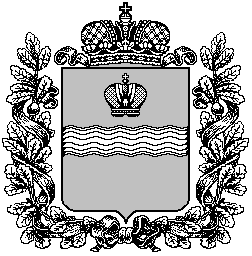 ТЕРРИТОРИАЛЬНАЯ ИЗБИРАТЕЛЬНАЯ КОМИССИЯ МЕДЫНСКОГО  РАЙОНА
Р Е Ш Е Н И Е15 июня  2020 г.				                     			№397г. МедыньО назначении ответственного лица, обеспечивающего организацию работы территориальной избирательной комиссии Медынского района Калужской области по осуществлению закупок товаров, работ, услуг при подготовке и проведении общероссийского голосования по вопросу одобрения изменений в Конституцию Российской ФедерацииНа основании распоряжения Президента Российской Федерации
от 14 февраля 2020 года № 32-рп, пункта 3.3 Порядка осуществления закупок товаров, работ, услуг Центральной избирательной комиссией Российской Федерации, избирательными комиссиями субъектов Российской Федерации, территориальными избирательными комиссиями, участковыми избирательными комиссиями при подготовке и проведении общероссийского голосования по вопросу одобрения изменений в Конституцию Российской Федерации, утвержденного постановлением Центральной избирательной комиссии Российской Федерации от 4 марта 2020 года № 241/1794-7, территориальная избирательная комиссия Медынского района Калужской области РЕШИЛА:1. Назначить Бабушкину Лидию Николаевну, члена территориальной избирательной комиссии Медынского района Калужской области с правом решающего голоса, ответственным лицом, обеспечивающим организацию работы Территориальной избирательной комиссии Медынского района Калужской области по осуществлению закупок товаров, работ, услуг при подготовке и проведении общероссийского голосования по вопросу одобрения изменений в Конституцию Российской Федерации.Председатель  территориальной избирательной комиссии                                                                Л.Н. БабушкинаСекретарь  территориальной избирательной комиссии                  И.Ю. Прокшина